Agrupamento de Escolas de Tondela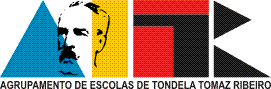 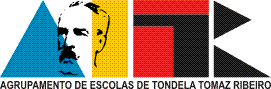 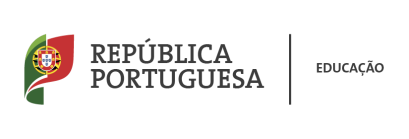 Tomaz Ribeiro*Nota:	O número e o nome da atividade devem ser os constantes na proposta apresentada.O relatório deve ser enviado para o endereço:paa.aet.tomazribeiro@gmail.com de acordo com o exemplo: paa_relatorio_atividade_6 (sendo o número “6”, o número da atividade atribuído pela plataforma do PAA).O relatório poderá ser acompanhado de um máximo de seis fotos, devendo estas serem enviadas em anexo no formato JPEG. O ficheiro de fotos deve ser identificado de acordo com o exemplo: paa_atividade_6_foto_1 (sendo o número “6”, o número da atividade atribuído pela plataforma do PAA).PAA – Relatório de Avaliação da Atividade* nºNome da Atividade*Concretização da atividade –Concretização da atividade –Concretização da atividade –Referir se a atividade foi concretizada conforme planificação (na totalidade ou parcialmente). Apresentar motivos para a não realização e/ou alteração da planificação.Referir se a atividade foi concretizada conforme planificação (na totalidade ou parcialmente). Apresentar motivos para a não realização e/ou alteração da planificação.Recursos Utilizados – Referir os recursos humanos / parcerias e materiais utilizados.Recursos Utilizados – Referir os recursos humanos / parcerias e materiais utilizados.Recursos Utilizados – Referir os recursos humanos / parcerias e materiais utilizados.Recursos Utilizados – Referir os recursos humanos / parcerias e materiais utilizados.Recursos Utilizados – Referir os recursos humanos / parcerias e materiais utilizados.Recursos financeiros utilizados – Referir os custos com a atividade.Recursos financeiros utilizados – Referir os custos com a atividade.Recursos financeiros utilizados – Referir os custos com a atividade.Recursos financeiros utilizados – Referir os custos com a atividade.Recursos financeiros utilizados – Referir os custos com a atividade.Aspetos PositivosAspetos PositivosAspetos PositivosAspetos PositivosAspetos PositivosAspetos NegativosAspetos NegativosAspetos NegativosAspetos NegativosAspetos NegativosAspetos a MelhorarAspetos a MelhorarAspetos a MelhorarAspetos a MelhorarAspetos a MelhorarObservações, Sugestões e Feedback do Público AlvoObservações, Sugestões e Feedback do Público Alvo– Comentários / opiniões dos elementos envolvidos na atividade e/ou da comunidade escola.– Comentários / opiniões dos elementos envolvidos na atividade e/ou da comunidade escola.O responsável pela atividade